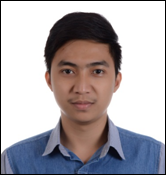 ARIESARIES.332568@2freemail.com 	Career ObjectiveTo be part of progressive organization which i can contribute my knowledge and skills as well as gain experience for the advancement of my career and development of my potentials and abilities.Skills:Computer literate and knowledgeable in Microsoft Office Applications and Office Work Excellent interpersonal skillsPersonal DataDate of Birth			:	April  3, 1993Gender				:	MaleAge				:	23Height				:	5’7Citizenship			:	FilipinoCivil Status			: 	SingleLanguages and Spoken	:	Filipino, EnglishVisa Expiration		:	January 25, 2017Educational Background
Tertiary:
	New Era University	#9 Central Avenue Quezon City
	BSBA-Financial Management
	2011 – 2016High School:
	San Francisco High School	Misamis St., Brgy.Sto. Cristo, Bago Bantay, Q.C	2005-2009 Elementary:	Bagong Barrio Elementary School	G. De Jesus Corner Malolos Ave. Caloocan City1999-2005Seminars AttendedMarch 9, 2015“POSITIVE PSYCHOLOGY SEMINAR”New Era UniversityNDEP	January 2016“NATIONAL FINANCE SUMMIT, CFA SUMMIT 2016”SMX MOA Convention CenterFebruary 19, 2016“PRE-EMPLOYMENT ORIENTATION SEMINAR”Iglesia Ni Cristo Tabernacle Work ExperienceOffice StaffApril 14, 2016 - October 15, 2016“JUMS Insurance Services”5th Floor Columbian Building West Avenue, Quezon CityOn the Job TrainingDecember 3, 2015 – March 28, 2016“BUREAU OF IMMIGRATION – Student Visa Section”2nd floor , Civic Center Building C Quezon City Hall Complex, Quezon CityHow to provide an excellent customer service. Assist in: RECEIVING/VERIFICATION and COMPLETENESS of SV APPLICATIONS.RELEASING SV Application to school representative.PROVIDING SV Checklist and Application Forms.RECEIVING mails.Personal Skills:Willing and interested to learn moreFocusGood communication skills UnderstandingAmbitious Fast Learner Team player  PatientGood listening skillsMultitaskFast typing skillsI hereby certify that the above information are true and correct.